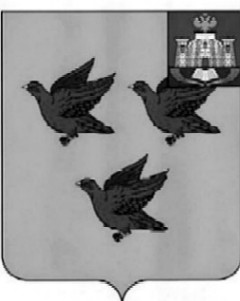 РОССИЙСКАЯ ФЕДЕРАЦИЯОРЛОВСКАЯ ОБЛАСТЬЛИВЕНСКИЙ ГОРОДСКОЙ СОВЕТ НАРОДНЫХ ДЕПУТАТОВРЕШЕНИЕ«23» декабря . № 54/600-ГС                     Принято на 54 заседанииЛивенского городского Советанародных депутатов V созываО внесении изменений в решение Ливенского городского  Совета народных депутатов от 27 октября . № 2/004-ГС «О принятии новой редакции  Регламента Ливенского городского Совета народных депутатов»  В целях повышения эффективности деятельности Ливенского городского Совета народных депутатов, Ливенский городской Совет народных депутатов РЕШИЛ:1. Внести в Приложение к решению Ливенского городского Совета народных депутатов от 27 октября . № 2/004-ГС «О принятии новой редакции Регламента Ливенского городского Совета народных депутатов» следующие изменения: 1) дополнить статью 42 частью 4 следующего содержания: «В случае неблагоприятной экологической и (или) эпидемиологической обстановки, при угрозе возникновения, возникновении или ликвидации чрезвычайной ситуации, необходимости безотлагательного принятия решений по вопросам, относящимся к компетенции комиссии, по распоряжению Председателя городского Совета, основанному на обращении председателя комиссии, могут проводиться дистанционные заседания комиссии в режиме видеоконференции. Порядок проведения дистанционных заседаний комиссии в режиме видеоконференции определяется решением городского Совета.»2) дополнить главу 10 статьей 77.1 следующего содержания:«В случае неблагоприятной экологической и (или) эпидемиологической обстановки, при угрозе возникновения, возникновении или ликвидации чрезвычайной ситуации, необходимости безотлагательного принятия решений по вопросам, относящимся к компетенции городского Совета, по распоряжению Председателя городского Совета, могут проводиться дистанционные заседания городского Совета в режиме видеоконференции. Порядок проведения дистанционных заседаний городского Совета в режиме видеоконференции определяется решением городского Совета. На заседании городского Совета в режиме видеоконференции не могут рассматриваться вопросы, требующие тайного голосования.»2. Опубликовать настоящее решение на официальном сайте администрации города Ливны и в газете «Ливенский вестник». 3. Настоящее решение вступает в силу после его опубликования.Председатель Ливенского городскогоСовета народных депутатов                                                           Е.Н. Конищева